Healthy Eating Information for Parents and Carers:Coming in to contact with a range of different foods from an early age makes children less likely to be fussy eaters. This means they will be more likely to eat fruits, vegetables and other healthy foods. This is important because a healthy diet gives them the range of nutrients, vitamins and minerals they need to grow.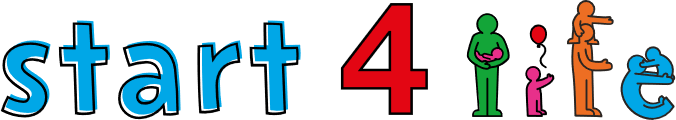 NHS Start4Life has information about weaning, healthy foods and activities for babies and toddlers 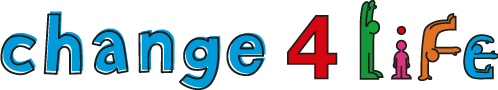 NHS Change4Life has tips and activities for families to make healthy food swaps, recipes, snack time ideas, 10 minute shake up activities, and to download the Food Scanner to find out what’s really inside your foodHealthy Feeding, Healthy Weight information guide by Portsmouth and South East Hampshire NHS maternity servicesHealthy Eating 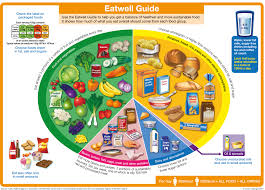 The Eatwell Guide booklet illustrates the different food groupsFirst Steps Nutrition Eating Well in the Early Years: information to help families choose healthy options. Explore the guides on: healthy snacks, 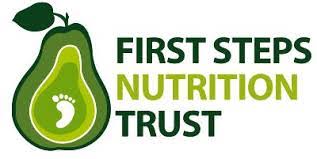 portion sizes for tiny tummies, packed lunches, and eating well recipes. NHS family tips to eat at least 5 fruits and veggies every day, and What to feed young children guide Healthy Eating Top Tips from Family Lives5532 Portion Size Poster by British Nutrition FoundationUnderstanding food labels guideHealthy eating out guide from NHSDrinks and cups for babies and young children information from the NHSFood safety and hygiene: How to stay safe BreastfeedingHere are some independent unbiased organisations for support with breastfeeding:https://www.laleche.org.uk/https://www.breastfeedingnetwork.org.uk/https://abm.me.uk/ https://www.unicef.org.uk/babyfriendly/support-for-parents/ Introducing solid foodsIntroducing solid foods video from NHS ChoicesTop tips video from Start4Life NHS information on your baby’s first solid foods NHS information on food allergies Lunch BoxesExplore NHS ideas for a healthier lunch box Eat Better, Start Better practical guide for parents and carers on healthy packed lunches for Early Years. 15 Easy and nutritious lunchbox ideas from BBC BitesizeFussy EatersNHS advice for fussy eaters Coping with fussy eaters advice from Family Lives  Information to help with common feeding pitfalls with children by the Child Feeding Guide Other support and information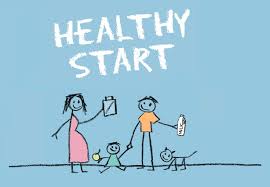 Healthy Start vouchers information for free vitamins and healthy food for young children and pregnant women Information, activity and recipe ideas for parents and carers from HENRY. HENRY group sessions also run across Hampshire.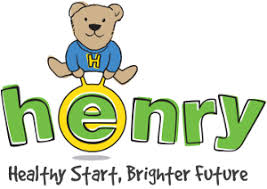 Love Food Hate Waste tips and recipe ideas to help reduce your food waste 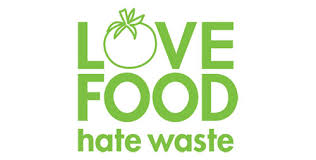 Cbeebies Mr Bloom’s Nursery for ideas and tips of growing veggies, craft activities and more.